План работы лагеря на август 2020 г.№ п/пМероприятие6 августа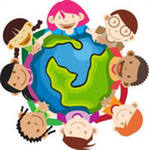 1.. Трудовой десант2.Игры, конкурсы 3.Споем все вместе песню «Мы живем на радуге» под караоке  по ссылке https://www.youtube.com/watch?time_continue=1&v=6mlluKKKDZg&feature=emb_logo7 августа День олимпийца1. Минутка здоровья «Путешествие в страну Витаминию»2. День олимпийца3 Безопасный путь в школу4. танцевальная  разминка «Мы танцуем Чику –Рику»https://www.youtube.com/watch?v=ICuvAMk33pQ&feature=emb_rel_pause10 августа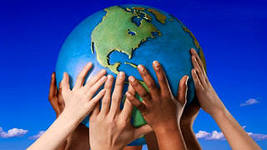 Музыкальная зарядка «Веселая мультзарядка»                                            https://www.youtube.com/watch?v=_bGjsvlpwhkуроки Безопасностипрактическое занятие по ГОплан-схема   11 августа«День экологии»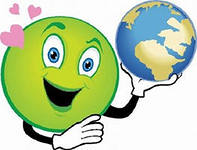 1. Минутка здоровья «Зеленая аптечка» (первая помощь при укусах насекомых)2. Беседа «Правила поведения в лесу, у водоёмов».3. Трудовой  Экодесант  «выручалочка»(в солнечную погоду –полив, прополка цветов, саженцев,в дождь-ремонт книг в библиотеке)5. Конкурс рисунков  на асфальте «Волшебные краски природы» 6. подвижные игры на воздухе12 августаДень дорожной безопасности1. Беседа «Чем опасна дорога для нас и мы для дороги»2. Весёлые старты « Мой друг-велосипед»3. Практикум по ПДД13 августаДень Игры и игрушуи1.Минутки Безопасности2. Путешествие в страну Игр3.Подвижные игры на воздухе4 Дол-игра5. флешмоб  «Планета Детства»мастер-класс по изготовлению поделок из бумаги «Мастера бумажных дел»14 августа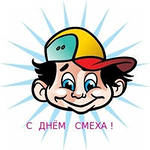 1.Беседа «Смех – лучшее лекарство»2. Викторина «Устами младенца»3..Спортивно-юмористический конкурс «Эти забавные животные»4. Игровая дискотека на свежем воздухе